ELEMENTS OF A GOOD PHOTOComposition Composition matters. It helps to create diversity, uniqueness and creativity to your photos.LIGHTINGJust like composition, lighting matters. Using different lighting techniques can change the way your photo looks and the story it shares with readers.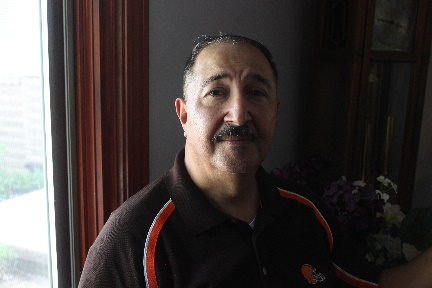 SHOOTING EVENTSTIPS: Be preparedIf you know you’re going to shooting outside, analyze the possible lighting situations you’ll be in or what you’ll need. Do you know where you’ll be going? Request credentials, permission for private eventsNot requesting the proper credentials or permission can leave you and your camera in the dark on event day. Make sure to ask for the names of the people in your photos. It’s good to ask permission and for the correct spelling of the names. Tell a story Shoot your photos as if you’re telling a story. Could a viewer understand the story by simply looking at your photos and captions? SHOOTING SPORTING EVENTSTIPS: Be preparedBe prepared for the unexpected. You won’t be able to plan your shots, but you can be prepared for what might happen. Use the continuous mode on your camera to help you capture action shots. Getting the right lens: If you know you’ll be shooting from far away, make sure you have a long lens to capture the action. Action vs. Reaction While you may be waiting for the action, capturing the reaction could be just an impactful – if not more. Capturing a reaction can help tell a story of triumph or loss. Be sure to keep your camera close after winning shot. PORTRAITS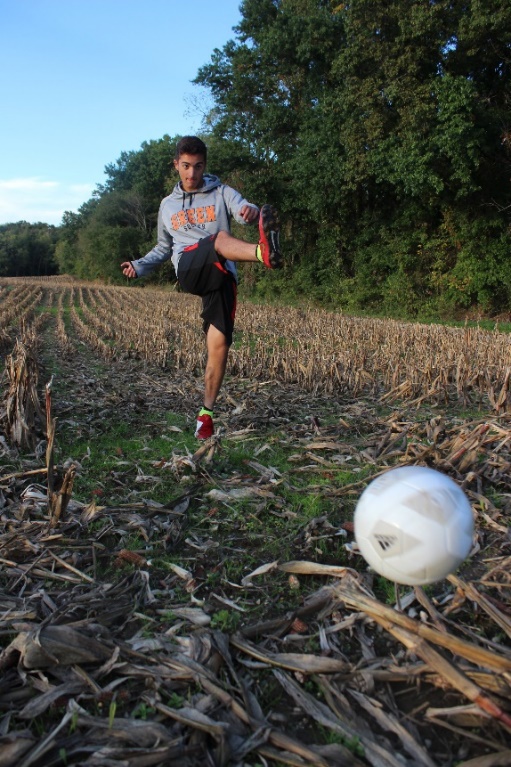 